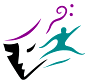 Date			Monday 7th November 2022 ---------------------------------------------------------------------Time	7.00 pm--------------------------------------------------------------------Location	Via Zoom---------------------------------------------------------------------Acknowledgement of CountryDavid DonnellyApologies Minutes of previous meetingMOTION: To approve the Minutes of the September 2022 meeting as an accurate record.CorrespondenceMatters ArisingSpecial ItemsReportsTreasurer’s ReportCanteen ReportPrimary Subcommittee ReportMusic Subcommittee ReportPrincipal’s ReportParent Information SessionDetails of guest / topicGeneral business / Discussion and QuestionsFunding Priorities (Rolling list for information)2022 Meetings to come: Mon 5th Dec (Dinner)